Art I – Clay Pattern Dishes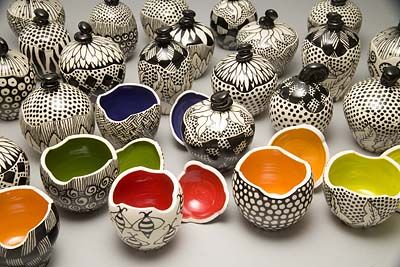 Project Requirements:Students will use a table top wheel to construct a small bowl or dish using coil construction.  The bowl must be at least four inches tall.  Students will use various clay tools to smooth the inside and outside of the bowl so it doesn’t appear that the bowl was built with coils.  After construction, we will apply black underglaze.  We will then scratch designs onto the outside of the bowl.  After the bisque firing, we will choose a contrasting color to glaze the inside of the bowls with.  Clay Pattern DishesStudent Evaluation (Circle one)Teacher EvaluationCreativity:Pattern or motif used on outside of bowl is creative and uniqueShape of the piece reflects that of a dish or bowlNeeds Work …... Strong1     2     3     4     5Creativity:/25Level of effort/attitude:Worked hard every class and used tools/materials correctlyFocused on work and good craftsmanshipAssisted in group/table clean-up and also cleaned up individual spot at the end of classNeeds Work …... Strong1     2     3     4     5Effort/attitude:/50Craftsmanship:Evidence of hard work and quality of skill is apparentBowl is properly constructed (slip/score) and glazing was carefully executedCoil seams are well blended/smoothedBowl is at least 6 coils or 4 inches tallNeeds Work …... Strong1     2     3     4     5Craftsmanship:/75Final Teacher Evaluation:Final Grade:                      /150 PointsFinal Teacher Evaluation:Final Grade:                      /150 PointsFinal Teacher Evaluation:Final Grade:                      /150 Points